SOLDOTNA HIGH SCHOOL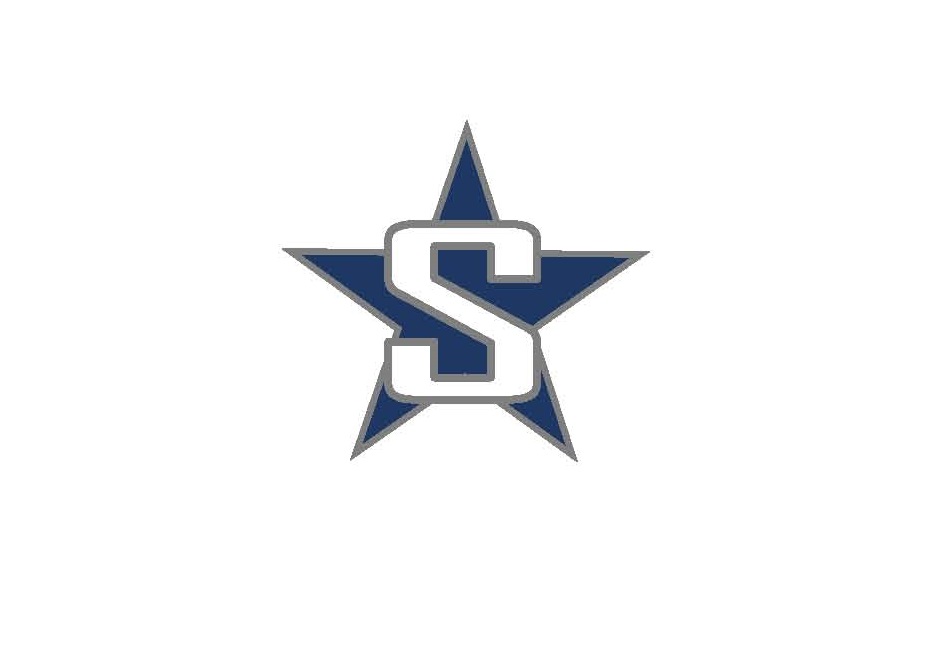 WRESTLING 20179/27/2017		Wed		Wrestling Starts10/14/2017		Sat		@ Luke Spruill Memorial (Kenai)10/20/2017		Fri		@ Homer Duals10/21/2017		Sat		@ Homer Rumble10/27-28/2017	Fri-Sat		@ Bartlett/South (Varsity)11/3-4/2017		Fri-Sat		@ Colony Invite 11/10-11/2017	Fri-Sat		@ Peninsula Duals (Nikiski)11/17-18/2017	Fri-Sat		@ Lancer Smith Memorial (Palmer) 11/18/2017		Sat		@ Kenai Jamboree (SOHI JV)12/1-2/2017		Fri-Sat		@ North/South Tournament (Soldotna)12/8-9/2017		Fri-Sat		@ NLC Region Championships (Kodiak)12/15-16/2017	Fri-Sat		@ State Championships (Anchorage)